In May 2022, the Austin County Commissioner’s Court implemented Countywide Voting utilizing Election Systems & Software (ES&S) equipment and software. The voting system includes ExpressVote ballot marking devices and DS200 digital scan precinct tabulators to be available at every Austin County polling location, as well as DS450 central high-speed digital scanners and tabulators to be used at Central Count to tabulate ballots received by mail. The voting system, voters will receive a blank ballot at check-in to insert into the ExpressVote ballot marking device and make their selections. After reviewing their selections on the screen, voters will print the ballot. Once voters have reviewed the selections printed on the ballot, they will insert the ballot into the DS200 digital scanner for tabulation. This hybrid system allows for convenience and accuracy and provides the security of an auditable paper ballot that can be used for manual recounts.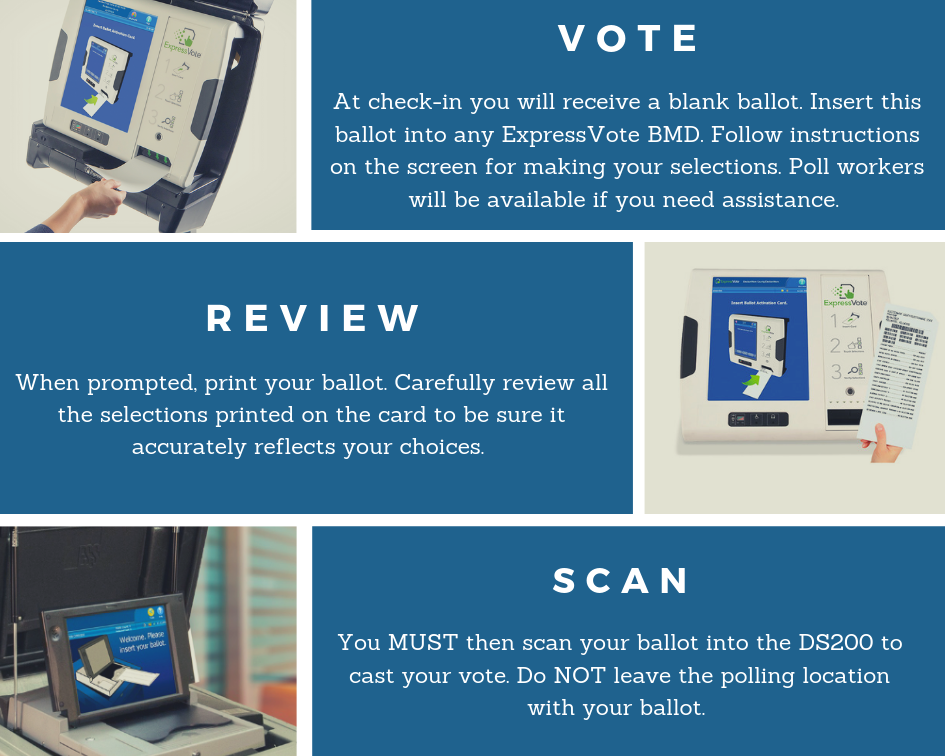 